     บันทึกข้อความ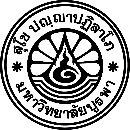 ส่วนงาน   คณะเภสัชศาสตร์  สำนักงานจัดการศึกษา  โทร.            ต่อ 		     ที่   อว  ๘๑๐๘.๒/				       วันที่    	  เดือน 		 พ.ศ. 	    	เรื่อง   ขออนุมัติจัดโครงการ									เรียน   คณบดีคณะเภสัชศาสตร์จึงเรียนมาเพื่อโปรดพิจารณาอนุมัติในหลักการจัดโครงการ ฯ โดยเบิกจากเงิน				แผนงาน				   งาน					กองทุน				งบเงิน			         หมวดเงิน				เป็นจำนวนเงิน		บาท (				)                                                               (				)ตำแหน่ง					                                                    		          ผู้รับผิดชอบโครงการ                                                                     		        อนุมัติ        (ดร. เภสัชกรหญิง ณัฎฐิณี ธีรกุลกิตติพงศ์)  					                              คณบดีคณะเภสัชศาสตร์ 